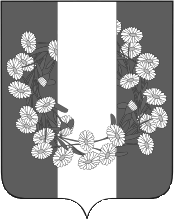 АДМИНИСТРАЦИЯ БУРАКОВСКОГО СЕЛЬСКОГО ПОСЕЛЕНИЯ КОРЕНОВСКОГО РАЙОНАПОСТАНОВЛЕНИЕ от 01.11.2023 года                                                                                                                  № 115                                                               х. БураковскийО внесении изменений в постановление от 05.10.2022г № 117 Об утверждении ведомственной целевой программы «Борьба с сорной и карантинной растительностью, проведение противоклещевых (акарицидных) мероприятий на территории Бураковского сельского поселения Кореновского района» на 2023 год и плановый период 2024-2025 гг.       В соответствии с Федеральным законом Российской Федерации от 06 октября 2003 года № 131 – ФЗ «Об общих  принципах  организации местного самоуправления  в Российской Федерации» Федеральным законом Российской Федерации от 10 января 2002 года № 7-ФЗ «Об охране окружающей среды»,  Федеральным законом от 21 июля 2014 года № 206-ФЗ «О карантине растений», с постановлением администрации Бураковского сельского поселения Кореновского района от 28.09.2021 г № 101 «Об утверждении Порядка  разработки, утверждения и реализации  ведомственных целевых программ  в Бураковском сельском поселении  Кореновского района» администрация Бураковского сельского поселения Кореновского района постановляет:        1. Внести изменения в постановление от 05.10.2022г № 117 об утверждении ведомственной целевой программы «Борьба с сорной и карантинной растительностью, проведение противоклещевых (акарицидных) мероприятий на территории Бураковского сельского поселения Кореновского района» на 2023 год и плановый период 2024-2025 гг. (прилагается).        приложение к постановлению от 05.10.2022г № 117 об утверждении ведомственной целевой программы «Борьба с сорной и карантинной растительностью, проведение противоклещевых (акарицидных) мероприятий на территории Бураковского сельского поселения Кореновского района» на 2023 год и плановый период 2024-2025 гг. утвердить в новой редакции (приложение).     2. Общему отделу администрации Бураковского сельского поселения Кореновского района (Абрамкина) опубликовать настоящее постановление в установленных местах и обеспечить его размещение на официальном сайте администрации Бураковского сельского поселения Кореновского района в информационно-телекоммуникационной сети «Интернет».        3. Постановление вступает в силу со дня его подписания.ГлаваБураковского сельского поселенияКореновского района                                                                            Л.И.ОрлецкаяЛИСТ СОГЛАСОВАНИЯпроекта постановления администрации Бураковского сельского поселения Кореновского района от 01.11.2023 года № 115«Об утверждении ведомственной целевой программы «Борьба с сорной и карантинной растительностью, проведение противоклещевых (акарицидных) мероприятий на территории Бураковского сельского поселения Кореновского района» на 2023 и плановый период 2024-2025 гг. »Проект внесен:Финансовым отделом администрации Бураковского сельского поселенияКореновского района,Начальник финансового отдела						И.П.СаньковаСоставитель проекта:Экономист финансового отдела администрации Бураковскогосельского поселения Кореновского района							      Н.А.ДавыденкоПроект согласован:Начальник общего отделаадминистрации Бураковскогосельского поселения Кореновского района 							        З.П.АбрамкинаПРИЛОЖЕНИЕУТВЕРЖДЕНАпостановлением администрацииБураковского сельского поселенияКореновского районаот 01.11.2023 г. №115ВЕДОМСТВЕННАЯ ЦЕЛЕВАЯ ПРОГРАММА Об утверждении ведомственной целевой программы «Борьба с сорной и карантинной растительностью, проведение противоклещевых (акарицидных) мероприятий на территории Бураковского сельского поселения Кореновского района» на 2023 на 2023 и плановый период 2024-2025 гг.Паспортведомственной целевой программы«Борьба с сорной и карантинной растительностью, проведение противоклещевых (акарицидных) мероприятий на территории Бураковского сельского поселения Кореновского района» на 2023 и плановый период 2024-2025 гг.Раздел 1. «Содержание проблемы, обоснование необходимости ее решения в рамках ведомственной целевой программы»       Ежегодно в летний период уделяется пристальное внимание своевременному выявлению и уничтожению очагов сорной и карантинной растительности на территории Бураковского сельского поселения.Согласно ст. 72 Земельного кодекса Российской Федерации, распоряжению главы администрации (губернатора) Краснодарского края от 08 июля 2020 года № 135-р «О мерах по уничтожению амброзии полыннолистной и другой сорной растительности» на органы местного самоуправления возложены обязанности по организации работы административных комиссий муниципальных образований, в том числе в части выявления очагов произрастания амброзии и другой сорной растительности и принятия мер по их уничтожению хозяйствующими субъектами и населением, по организации и контролю за соблюдением правил благоустройства в чистом от амброзии и другой сорной растительности состоянии территорий муниципальных образований и земельных участков неразграниченной государственной собственности. Вредоносность амброзии в районах массового ее распространения исключительно велика. Массовое распространение приведет к иссушению почвы. Сорняк резко снижает плодородие почвы, унося из нее большое количество элементов минерального питания. Наиболее часто страдают от амброзии яровые хлеба и пропашные культуры, особенно подсолнечник. Амброзия полыннолистная опасна для здоровья людей. В районах массового распространения сорняка в период цветения пыльца ее вызывает аллергические заболевания и приводит к длительной нетрудоспособности заболевших. В этой связи особое внимание необходимо уделять уничтожению амброзии в населенных пунктах. Для предупреждения заноса семян необходимо скашивать или уничтожать другими способами вегетирующий сорняк на обочинах дорог, пустырях, выпасах, полосах отчуждения, вокруг каналов и опор линий передач, не допуская обсеменения.       Администрацией Бураковского сельского поселения Кореновского района ведется постоянная работа по привлечению населения к локализации и ликвидации карантинных объектов на территориях, прилегающих к домам частного сектора, на территориях закрепленных за юридическими и физическими лицами, учебных заведений, детских дошкольных учреждений, учреждения культуры, придомовых территорий.         На официальном сайте администрации поселения размещена информация о вреде амброзии и необходимости проведения ее ликвидации. Крупные землепользователи и сельскохозяйственные предприятия были проинформированы о принятии мер по предотвращению произрастания амброзии на землях, принадлежащих этим предприятиям. Руководителям организаций и гражданам выдаются уведомления – предписания о необходимости наведения санитарного порядка на своей и прилегающей территории, в том числе о своевременном выкашивании сорной и карантинной растительности. При выявлении нарушений применяются меры административного воздействия.         Отсутствия финансирования на проведения мероприятий по уничтожению амброзии может ухудшить экологическую обстановку на территории Бураковского сельского поселения.            Обеспечение информацией населения о состоянии окружающей среды предусматривает сбор информации о степени загрязнения окружающей среды, доведение информации до населения и направление заявок на включение приоритетных мероприятий по предотвращению негативного воздействия опасных веществ на здоровье населения и природные объекты в перечень мероприятий Программы. Экологическое просвещение населения заключается в проведении мероприятий по привлечению населения к участию в охране, защите окружающей среды, наведению санитарного порядка.           В целях предупреждения возникновения и распространения инфекционных заболеваний в населенных пунктах необходимо своевременно проводить предусмотренные санитарными правилами мероприятия, направленные на снижение заболеваемости населения инфекциями, передающимися иксодовыми клещами среди людей.           Иксодовые клещи - переносчики многих опасных заболеваний. Причем, одно присасывание клеща может повлечь за собой сразу несколько болезней, которые могут привести к осложнениям и смерти. Самое опасное заболевание - клещевой энцефалит и боррелиоз.          Противоклещевые мероприятия включают санитарно-экологическое преобразование окружающей среды; дератизационные мероприятия; обработки акарицидными средствами природных и антропургических очагов. Мероприятия по уничтожению клещей проводятся в соответствии с общими требованиями к проведению дезинсекционных мероприятий.          Акарицидная обработка – проведение мероприятий по снижению численности иксодовых клещей. Данная работа предполагает периодическую обработку территорий, преимущественно – в местах массового отдыха людей, спортивных и культурных учреждений, на кладбищах и т.п.           Акарицидами обрабатываются наиболее посещаемые населением участки территорий, являющиеся местами массового отдыха людей.           Мероприятия по борьбе с иксодовыми клещами проводятся в соответствии с общими требованиями к проведению дезинсекционных мероприятий в природных очагах инфекционных заболеваний. Допускается использование средств, разрешенных к применению с этой целью в установленном порядке в соответствии с инструкцией по применению.          После проведения акарицидных обработок (через 3 - 5 дней) проводится контроль их эффективности.Раздел 2. «Цели и задачи, целевые показатели ведомственной целевой программы, сроки ее реализации»    Основной целью Программы является -   оздоровление экологической обстановки в Бураковском сельском поселении Кореновского района и обеспечение экологической безопасности его территории и населения.        Задачи: Снижение площади распространения карантинных фитосанитарных объектов, расположенных на территории Бураковского сельского поселения.Обеспечение экологического образования, просвещения и привлечение внимания населения к проблемам экологии с помощью распространения размещения информации на сайте.Организация работ по предупреждению возникновения и распространения инфекций, передающихся иксодовыми клещами, коричнево-мраморным клопом.Целевые индикаторыСроки реализации Программы - 2023 годРаздел 3. Перечень мероприятий ведомственной целевой программы»ПЕРЕЧЕНЬмероприятий ведомственной целевой программы2024 год2025 годОбъемы финансирования Программы носят прогнозированный характер и подлежат уточнению.Раздел 4 «Обоснование финансового обеспечения ведомственной целевой программы»       Для реализации запланированных мероприятий необходимо 28,4 тыс. рублей.- Выполнение работ, направленных на борьбу с выявленными карантинными объектами, путем выкашивания очагов, в целях локализации распространения карантинных растений (обкосы сорной растительности -мотокосой с леской-косилкой роторной) – 21,1 тыс. руб.   -  Заключения договоров со специализированными предприятиями, организациями на проведение акарицидных (противоклещевых) мероприятий в местах массового отдыха людей, проведение акарицидных обработок в течение эпидемического сезона – 7,3 тыс. рублей.Источник финансирования – местный бюджет.Объемы финансирования Программы носят прогнозированный характер и подлежат уточнению.5.  «Механизм реализации ведомственной целевой программы»       Управление реализацией ведомственной целевой программы осуществляется главным распорядителем средств бюджета Бураковского сельского поселения Кореновского района в лице разработчика программы, который:-обеспечивает разработку ведомственной целевой программы, ее согласование с координатором соответствующей муниципальной программы Бураковского сельского поселения Кореновского района, в случае если реализация ведомственной целевой программы предполагается в рамках муниципальной программы Бураковского сельского поселения Кореновского района;-принимает решение о необходимости внесения в установленном порядке изменений в ведомственную целевую программу;несет ответственность за достижение целевых показателей ведомственной целевой программы;-проводит мониторинг реализации ведомственной целевой программы;ежегодно проводит оценку эффективности реализации ведомственной целевой программы;-организует информационную и разъяснительную работу, направленную на освещение целей и задач ведомственной целевой программы на официальном сайте в информационно-телекоммуникационной сети «Интернет»;-размещает информацию о ходе реализации и достигнутых результатах ведомственной целевой программы на официальном сайте в информационно-телекоммуникационной сети «Интернет»;-осуществляет иные полномочия, установленные ведомственной целевой программой.       Финансирование расходов на реализацию ведомственных целевых программ осуществляется в порядке, установленном для исполнения бюджета Бураковского сельского поселения Кореновского района.       Ежегодно, до 1 марта года, следующего за отчетным годом, разработчик ведомственной целевой программы готовит доклад (отчет) о ходе реализации ведомственной целевой программы, который утверждается постановлением администрации Бураковского сельского поселения.         Доклад (отчет) о ходе реализации ведомственной целевой программы должен содержать:-сведения о фактических объемах финансирования ведомственной целевой программы в целом и по каждому мероприятию в разрезе источников финансирования;-сведения о фактическом выполнении мероприятий ведомственных целевых программ с указанием причин их невыполнения или неполного выполнения;-сведения о соответствии фактически достигнутых целевых показателей реализации ведомственной целевой программы плановым показателям, установленным ведомственной целевой программой;-оценку эффективности реализации ведомственной целевой программы.       В случае расхождений между плановыми и фактическими значениями объемов финансирования и целевых показателей ведомственной целевой программы проводится анализ факторов и в докладе (отчете) о ходе реализаций ведомственной целевой программы указываются причины, повлиявшие на такие расхождения.      Контроль за выполнением программы осуществляется в соответствии с постановлением администрации Бураковского сельского поселения Кореновского района от 28.09.2021 года № 101 «Об утверждении Порядка разработки, утверждения и реализации ведомственных целевых программ в Бураковском сельском поселении Кореновского района».6. «Оценка эффективности реализации ведомственной целевой программы»         Эффективность реализации Программы «Борьба с сорной и карантинной растительностью, проведение противоклещевых (акарицидных) мероприятий на территории Бураковского сельского поселения Кореновского района» на 2023 год а также плановый период 2024-2025 гг., осуществляется в целях достижения оптимального соотношения связанных с ее реализацией затрат и достигаемых в ходе реализации результатов, а также обеспечения принципов бюджетной системы Российской Федерации: результативности и эффективности использования бюджетных средств, прозрачности, достоверности бюджета, и целевого характера бюджетных средств. При достижении не менее 95% - высокий уровень эффективности реализации Программы.ГлаваБураковского сельского поселенияКореновский район						              Л.И.ОрлецкаяНаименование главного распорядителяадминистрация Бураковского сельского поселения Кореновского районаРазработчик программыадминистрация Бураковского сельского поселения Кореновского районаИсполнитель программыадминистрация Бураковского сельского поселения Кореновского районаОснования для разработки ведомственной целевой программыФедеральный закон Российской Федерации от 06 октября 2003 года № 131 – ФЗ «Об общих  принципах  организации местного самоуправления  в Российской Федерации» Федеральный закон Российской Федерации от 10 января 2002 года № 7-ФЗ «Об охране окружающей среды»,  Федеральный закон от 21 июля 2014 года № 206-ФЗ «О карантине растений», распоряжение главы Краснодарского края от 30 июля 2013 года № 669-р «О мерах по устранению амброзии полыннолистной и другой сорной растительности», распоряжение главы администрации (губернатора) Краснодарского края от 08 июля 2020 года № 135-р «О мерах по уничтожению амброзии полыннолистной и другой сорной растительности»Цели ведомственной целевой программыОздоровление экологической обстановки в Бураковском сельском поселении Кореновского района и обеспечение экологической безопасности его территории и населения.Задачи ведомственной целевой программыСнижение площади распространения карантинных фитосанитарных объектов, расположенных на территории Бураковского сельского поселения Кореновского района.Обеспечение экологического образования, просвещения и привлечение внимания населения к проблемам экологии с помощью размещения информации на сайте администрации.Организация работ по предупреждению возникновения и распространения инфекций, передающихся иксодовыми клещами, коричнево-мраморным клопом.Перечень целевых показателей ведомственной целевой программыДоля территорий, на которых проводятся карантинные фитосанитарные меры, от общей площади карантинных фитосанитарных зон.Количество проведенных эколого-просветительских мероприятий.Количество размещенных рекламных материалов социально-экологической направленности.Площадь территории мест массового отдыха на территории Бураковского сельского поселения Кореновского района, на которых проведены противоклещевые (акарицидные) мероприятия (Детская площадка у Дома Культуры).Объемы и источники финансированияОбщий объем финансирования Программы составляет 85,2 тыс. руб.В том числе на 2023 год 28,4 тыс. рублейВ том числе на 2024 год 28,4 тыс. рублейВ том числе на 2025 год 28,4 тыс. рублейИсточник финансирования – местный бюджет.Сроки реализации ведомственной целевой программы2023 год  Наименование целевых индикаторовЕдиница измеренияЗначениеиндикатораЗначениеиндикатораЗначениеиндикатораЗначениеиндикатораЗначениеиндикатораНаименование целевых индикаторовЕдиница измерения2022 год2023 год2024год2025год2025год Обкосы сорной растительности-мотокосой с леской-косилкой роторнойч\ч \гаусл.ед904/10,8481904/10,8481904/10,8481904/10,8481904/10,8481Наименование целевых индикаторовЕдиница измеренияЗначение индикатораЗначение индикатораЗначение индикатораЗначение индикатораЗначение индикатораЗначение индикатораНаименование целевых индикаторовЕдиница измерения2022год2023 год2023 год2024год2024год2025 год       Доля территорий, на которых проводятся карантинные фитосанитарные меры от общей площади карантинных фитосанитарных зон%303030303030      Количество проведенных эколого-просветительских мероприятиймероприятие011111       Количество распространенных рекламных материалов социально-экологической направленности.шт.101010101010       Площадь территорий мест массового отдыха на территории Бураковского сельского поселения, на которых проведены противоклещевые (акарицидные) мероприятия:Территория зоны рекриации; Территория детской площадки.М2462,0462,0462,0462,0462,0462,0№п/пНаименованиемероприятияГодреализацииСрокреализацииОбъем финансирования, тыс. руб.Объем финансирования, тыс. руб.Объем финансирования, тыс. руб.Объем финансирования, тыс. руб.Объем финансирования, тыс. руб.Показатель результата реализации мероприятия№п/пНаименованиемероприятияГодреализацииСрокреализациивсегов разрезе источников финансированияв разрезе источников финансированияв разрезе источников финансированияв разрезе источников финансированияПоказатель результата реализации мероприятия№п/пНаименованиемероприятияГодреализацииСрокреализациивсегофедеральныйбюджеткраевой бюджетместный бюджетвнебюджетные источникиПоказатель результата реализации мероприятия1Выполнение работ, направленных на борьбу с выявленными карантинными объектами, путем выкашивания очагов, в целях локализации распространения карантинных растений (обкосы сорной растительности-мотокосой с леской-косилкой роторной2023Апрель сентябрь 2023 года21,1Тыс. руб.   Без финансированияБез финансирования28,4 тыс.руб.  Без финансированияУпразднение карантинных фитосанитарных режимов, площадь территории, приведённых в соответствие2Размещение на официальном сайте администрации поселения уведомлений, содержащих экологическую информацию, в целях просвещения населения.2023В течение 2023 годаБез финансированияЭффективное экологическое просвещение, образование и воспитание позволит изменить потребительское отношение населения к окружающей среде4Заключения договоров со специализированными предприятиями, организациями на проведение акарицидных (противоклещевых) мероприятий в местах массового отдыха людей;Проведение акарицидных обработок в течение эпидемического сезона.2023Апрель-июнь 2023 года7,37,3Предупреждение возникновения и распространения инфекций, передающихся иксодовыми клещами28,428,4№п/пНаименованиемероприятияГодреализацииСрокреализацииОбъем финансирования, тыс. руб.Объем финансирования, тыс. руб.Объем финансирования, тыс. руб.Объем финансирования, тыс. руб.Объем финансирования, тыс. руб.Показатель результата реализации мероприятия№п/пНаименованиемероприятияГодреализацииСрокреализациивсегов разрезе источников финансированияв разрезе источников финансированияв разрезе источников финансированияв разрезе источников финансированияПоказатель результата реализации мероприятия№п/пНаименованиемероприятияГодреализацииСрокреализациивсегофедеральныйбюджеткраевой бюджетместный бюджетвнебюджетные источникиПоказатель результата реализации мероприятия1Выполнение работ, направленных на борьбу с выявленными карантинными объектами, путем выкашивания очагов, в целях локализации распространения карантинных растений (обкосы сорной растительности-мотокосой с леской-косилкой роторной2024Апрель сентябрь 2024 года21,1Тыс. руб.   Без финансированияБез финансирования21,1 тыс.руб.  Без финансированияУпразднение карантинных фитосанитарных режимов, площадь территории, приведённых в соответствие2Размещение на официальном сайте администрации поселения уведомлений, содержащих экологическую информацию, в целях просвещения населения.2024В течение 2024 годаБез финансированияЭффективное экологическое просвещение, образование и воспитание позволит изменить потребительское отношение населения к окружающей среде4Заключения договоров со специализированными предприятиями, организациями на проведение акарицидных (противоклещевых) мероприятий в местах массового отдыха людей;Проведение акарицидных обработок в течение эпидемического сезона.2024Апрель-июнь 2024 года7,37,3Предупреждение возникновения и распространения инфекций, передающихся иксодовыми клещами28,428,4№п/пНаименованиемероприятияГодреализацииСрокреализацииОбъем финансирования, тыс. руб.Объем финансирования, тыс. руб.Объем финансирования, тыс. руб.Объем финансирования, тыс. руб.Объем финансирования, тыс. руб.Показатель результата реализации мероприятия№п/пНаименованиемероприятияГодреализацииСрокреализациивсегов разрезе источников финансированияв разрезе источников финансированияв разрезе источников финансированияв разрезе источников финансированияПоказатель результата реализации мероприятия№п/пНаименованиемероприятияГодреализацииСрокреализациивсегофедеральныйбюджеткраевой бюджетместный бюджетвнебюджетные источникиПоказатель результата реализации мероприятия1Выполнение работ, направленных на борьбу с выявленными карантинными объектами, путем выкашивания очагов, в целях локализации распространения карантинных растений (обкосы сорной растительности-мотокосой с леской-косилкой роторной2025Апрель сентябрь 2025 года21,1Тыс. руб.   Без финансированияБез финансирования21,1 тыс.руб.  Без финансированияУпразднение карантинных фитосанитарных режимов, площадь территории, приведённых в соответствие2Размещение на официальном сайте администрации поселения уведомлений, содержащих экологическую информацию, в целях просвещения населения.2025В течение 2025 годаБез финансированияЭффективное экологическое просвещение, образование и воспитание позволит изменить потребительское отношение населения к окружающей среде4Заключения договоров со специализированными предприятиями, организациями на проведение акарицидных (противоклещевых) мероприятий в местах массового отдыха людей;Проведение акарицидных обработок в течение эпидемического сезона.2025Апрель-июнь 2025 года7,37,3Предупреждение возникновения и распространения инфекций, передающихся иксодовыми клещами28,428,4